Staff Senate-March-April 2022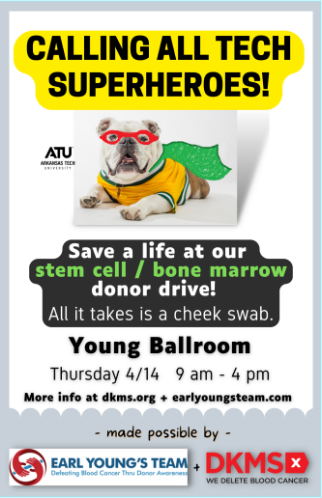 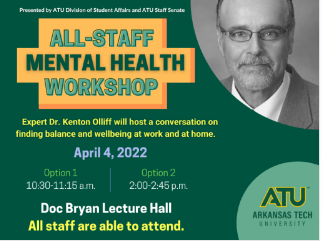 